Plastyka kl. 4TEMAT: Różne techniki malarskie a sztuka antycznaPrzyjrzyj się fotografiom starożytnych greckich waz i zwróć uwagę na dwa sposoby ich ozdabiania – styl czarnofigurowy i czerwonofigurowy. Pierwsza nazwa sugeruje, że postaci malowane na wazie 
są w kolorze CZARNYM a druga – CZERWONYM. Następnie wyobraź sobie dowolną scenę 
ze swojego życia i przedstaw ją na brzuśćcu (główna, środkowa część) wazy. Przy pomocy ołówka naszkicuj wybrany kształt wazy na czerwonym kartonie – postaraj się , aby wypełniał całą kartkę. Następnie wytnij wazę a jej kontur zaznacz czarnym mazakiem Teraz z czarnego papieru wytnij postaci, przedmioty, które związane są z ważnym wydarzeniem z Twojego życia (postaraj się upodobnić swoją wazę do tej z Grecji, możesz niektóre fragmenty pomalować czarnym mazakiem). Przyklej je na wazie, zrób zdjęcie i prześlij na znany adres wpisując IMIĘ, NAZWISKO, PLASTYKA, WAZACo będzie potrzebne?Karton techniczny A4 – czerwony, czarny papier ksero lub samoprzylepny, nożyczki, ołówek, gumka, czarny mazak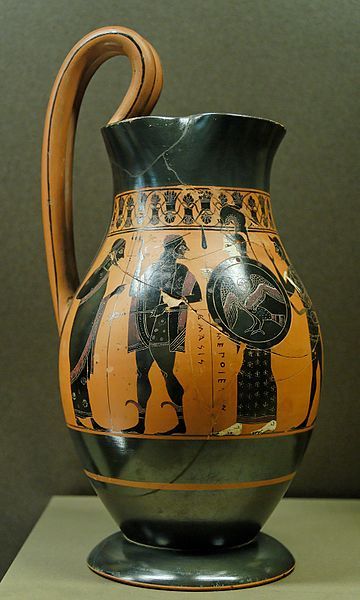 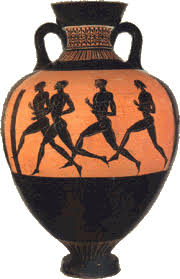 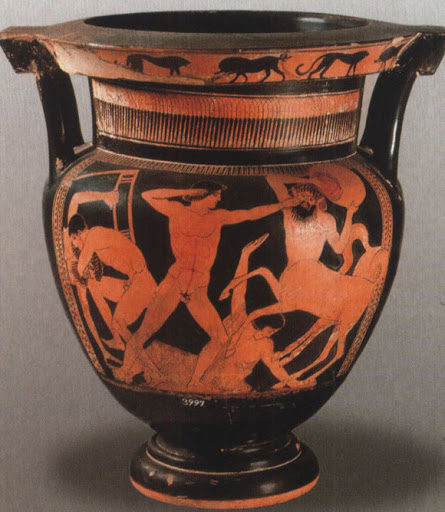 